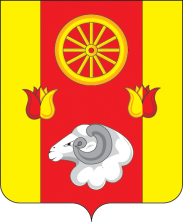 Ростовская область Ремонтненский район Администрация Денисовского сельского поселенияПОСТАНОВЛЕНИЕ30.11.2017  года                                            №    90                                        п. ДенисовскийО регистрации устава территориального 
общественного самоуправления 
Денисовского сельского поселения
«ул.Октябрьская»        В соответствии с Федеральным законом от 06.10.2003 № 131-ФЗ «Об общих принципах организации местного самоуправления в Российской Федерации», Уставом Денисовского сельского поселения, Положением о порядке регистрации устава территориального общественного самоуправления, осуществляемого на территории муниципального образования «Денисовское сельское поселение», утвержденным решением Собрания депутатов Денисовского сельского поселения от 25.10.2017г. №40, на основании решения Собрания депутатов Денисовского сельского поселения от 13.11.2017г. № 46   «Об установлении границ территориального общественного самоуправления  в муниципальном образовании «Денисовское сельское поселение», рассмотрев обращение уполномоченного учредительным собранием граждан Юхно Е. А. о регистрации устава территориального общественного самоуправления Денисовского сельского поселения, ПОСТАНОВЛЯЮ:1. Зарегистрировать прилагаемый устав территориального общественного самоуправления  Денисовского сельского поселения «ул.Октябрьская» .
2. Внести сведения о регистрации устава территориального общественного самоуправления  в реестр территориального общественного самоуправления Денисовского  сельскго поселения под №1.
3. Опубликовать сведения, внесенные в реестр территориального общественного самоуправления,  на официальном сайте Администрации Денисовского сельского поселения.4. Контроль за исполнением настоящего постановления оставляю за собой. Глава Администрации 
Денисовского сельского поселения                                         О. А. Апанасенко